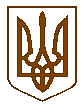 Баришівська селищна рада                                                                                                                                Броварського районуКиївської областіVIII скликанняР І Ш Е Н Н Я26.08.2022                                                                                  	     № 1263-26-08Про звернення Баришівської селищної ради щодо передачі
у комунальну власність будинку культури за адресою:Київська область, Броварський район, с. Паришків, вул. Голосіївська, 3-АКеруючись статтею 25, пунктом 51 частини 1, статтею 26, 59, частиною 2, статтею 60 Закону України «Про місцеве самоврядування в Україні»,          статтями 3, 4 Закону України «Про передачу об’єктів права державної та комунальної власності», статтею 329 Цивільного кодексу України, селищна рада    вирі ш и л а:	Звернутися до Регіонального відділення Фонду державного майна України по Київській, Черкаській та Чернігівській областях щодо безоплатної передачі з державної у комунальну власність Баришівської селищної ради об’єкта нерухомого майна, а саме: будинку культури 1987 року побудови, загальною площею 1435 кв.м., балансовою вартістю — 1125726,00 гри., розташованого за адресою: вул. Голосіївська, 3-А в с. Паришків, Броварського району Київської області.Надати згоду на безоплатне прийняття у комунальну власність Баришівської селищної ради об’єкта нерухомого майна, вказаного у пункті 1 рішення, шляхом передачі його із державної власності відповідно до вимог чинного законодавства з умовою не відчужувати у приватну власність та використовувати згідно цільового призначення.Відділу комунальної власності, житлово-комунального господарства та благоустрою Баришівської селищної ради підготувати та направити ініціативні пропозиції щодо безоплатної передачі майна, вказаного у пункті 1 рішення.У разі прийняття Кабінетом Міністрів України, Фондом державного майна України по Київській, Черкаській та Чернігівській областях позитивного рішення щодо ініціативи про безоплатну передачу із державної власності у комунальну власність Баришівської селищної ради об’єкта нерухомого майна, вказаного у пункті 1 цього рішення, вжити заходи щодо прийняття об’єкта у встановленому законодавством порядку.Контроль за виконанням рішення покласти на постійну комісію селищної ради з питань законності і правопорядку, комунальної власності, транспорту та зв’язку.Селищний голова                                                           Олександр ВАРЕНІЧЕНКО